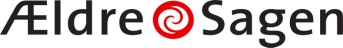 Distrikt 10  
Temadag for alle it frivillige & IT-kontaktpersoner2023 tirsdag d. 21. november 9 30 til 12 30Holdes i Ældre sagens afdeling i Snorresgade 17 – 19.Program: 9 30	Morgenmad10 00	Foredrag med ekspert om it sikkerhed og AI: 
v/Tine Tuxen LøvstrandSom vil fortælle nogle historier fra den virkelige verden, om de nyeste trusler, lidt om adfærd, og lidt om AI og noget om hvad du selv kan gøre for at beskytte dig.
Spørgsmål:11 10	Pause11 30	Spørgeskema. Gruppearbejde11 45 	Bordet rundt med de bedste erfaringer I har gjort jer.12 25	Valg af it. Koordinatorer 
	Preben er stoppet så vi skal bruge en ny.12 30	Afslutning v/Dan Jønsson 
Efterfølgende frokost til dem der har tilmeldt sig.	Tilmelding i Conference Manager (CM) HerSidste tilmelding mandag d. 13. november 2023 Giv besked om du deltager i frokosten, på (CM) siden.HUSK! at melde fra, hvis du bliver forhindret i at komme, på samme side som du tilmeldte dig.
IT-koordinatorgruppen Per Ottesen og Dan Jønsson.Parkeringsinfo:Ønsker du at kunne parkere i Ældre Sagens parkeringskælder, bedes du sende en mail til parkering@aeldresagen.dk med oplysning om bils mærke, farve og reg. nummer. Vi kan på nærværende tidspunkt ikke garantere en ledig plads, men det vil svaret på din mail kunne oplyse dig om.